ИНКЛЮЗИВНОЕ ОБРАЗОВАНИЕ В ДОУ- ЭТО ПРОЦЕСС ОБУЧЕНИЯ ДЕТЕЙ С ОСОБЫМИ ОБРАЗОВАТЕЛЬНЫМИ ПОТРЕБНОСТЯМИ В УСЛОВИЯХ МАССОВЫХ ГРУПП ДЕТСКОГО САДАДети с особыми образовательными потребностями: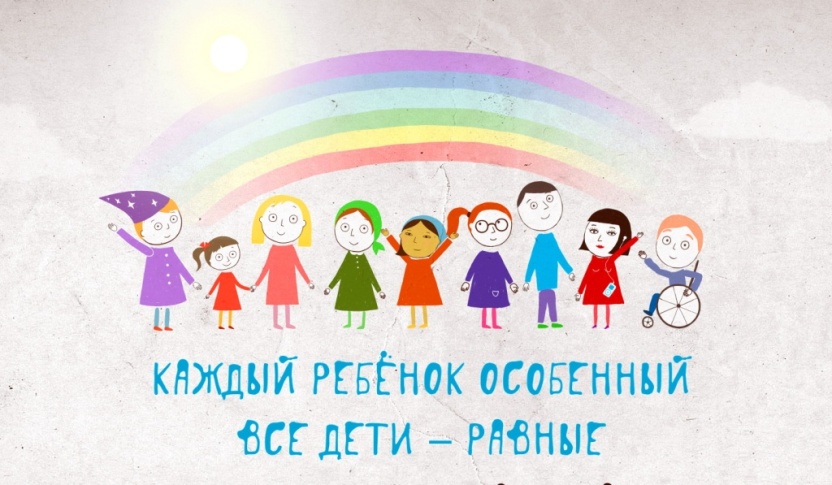 Дети-инвалиды и дети с ограниченными возможностями       здоровьяОдаренные и талантливые детиДети с отклонениями в социальном поведенииДети, оставшиеся без попечения родителей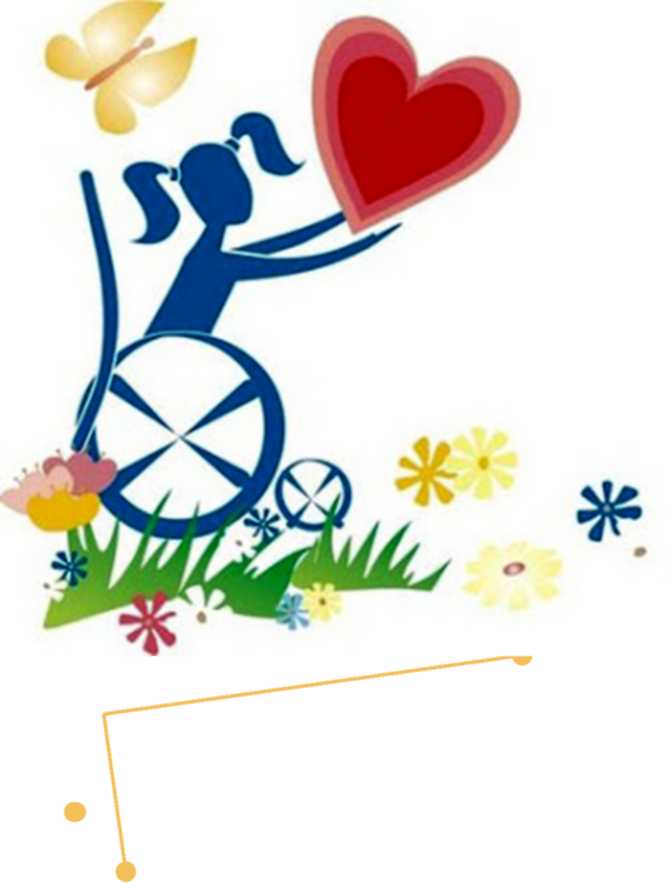 Дети, проживающие в малоимущих семьяхДругие категории детейОсновные задачи инклюзивного образования:Обеспечить равное отношение ко всем детямДать полноценное качественное образованиеОбеспечить успешную социализацию детей                                 МУНИЦИПАЛЬНОЕ ДОШКОЛЬНОЕ                                              ОБРАЗОВАТЕЛЬНОЕ УЧРЕЖДЕНИЕ ДЕТСКИЙ САД КОМБИНИРОВАННОГО ВИДА № 1 г.БЕЛИНСКИЙИнклюзивное образование в ДОУ – это…2019г.УСЛОВИЯ РЕАЛИЗАЦИИ ИНКЛЮЗИВНОЙ ПРАКТИКИВ ДЕТСКОМ САДУКАЖДЫЙ РЕБЕНОК ИМЕЕТ ПРАВО:на образование и должен иметь возможность получать и поддерживать приемлемый уровень знанийуникальные особенности, интересы, способности и учебные потребностина доступ к обучению в образовательных учреждениях, где созданы условия на основе личностно-ориентированной педагогики для удовлетворения индивидуальных потребностей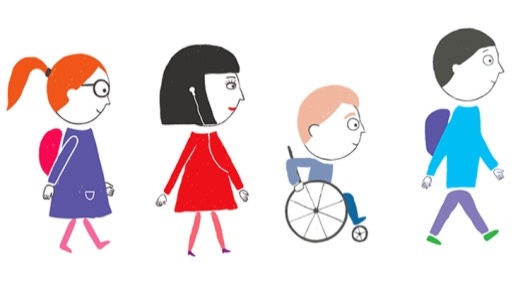 ДЕТИ ДОЛЖНЫ УЧИТЬСЯ ВМЕСТЕ!ПРИНЦИПЫ ДОШКОЛЬНОГО ИНКЛЮЗИВНОГО ОБРАЗОВАНИЯ:Принцип индивидуального подходаПринцип поддержки самостоятельной активности ребёнкаПринцип активного включения в образовательный процесс всех участниковПринцип вариативности в организации процессов обучения и воспитанияПринцип партнёрского взаимодействия с семьёйПринцип динамического развития образовательной модели детского садаСОДЕРЖАНИЕ ИНКЛЮЗИВНОГО ОБРАЗОВАНИЯ В ДЕТСКОМ САДУ РЕАЛИЗУЕТСЯ В РАЗНЫХ ФОРМАХИндивидуальные занятия со специалистамиАктивные действия в специально организованной среде (свободная игра в групповом помещении, в специально оборудованных помещениях, прогулка)Совместная деятельность и игра в микро группах с другими детьми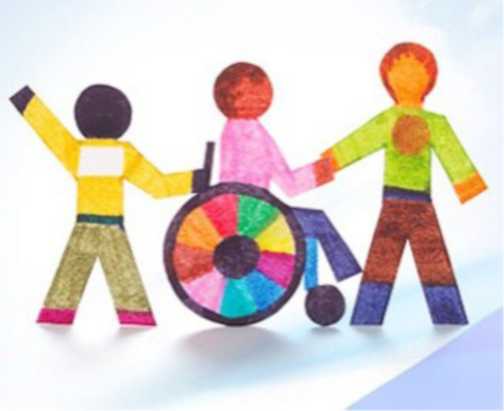 Прием пищи. Дневной сонГрупповые занятияДетско-родительские группыПраздники, конкурсы, экскурсии, походы выходного дняОСНОВНЫЕ ПРЕИМУЩЕСТВА ИНКЛЮЗИИ В ДЕТСКОМ САДУВозможности активного и постоянного участия детей с ОВЗ во всех мероприятиях образовательного и воспитательного процессаАдаптация в детском коллективе ненавязчива и не способствует выработке отрицательных стереотиповКоррекционная индивидуальная помощь не отделяет и не изолирует ребенка от общего коллектива детейУ детей с ОВЗ появляются возможности для получения, обобщения и передачи коммуникативных и других необходимых для жизни навыковПедагоги общего и специального профиля делят обязанности в планировании, организации и оценке непосредственной образовательной деятельности